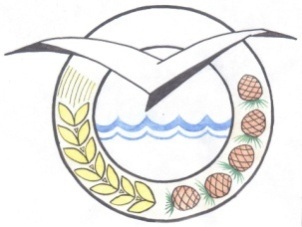 РЕСПУБЛИКА БУРЯТИЯПРИБАЙКАЛЬСКАЯ РАЙОННАЯ АДМИНИСТРАЦИЯРАСПОРЯЖЕНИЕот   9   сентября    2019 года        №  278 Во исполнение  распоряжения Правительства Республики Бурятия от 12.07.2019 года № 419-р, а так- же Плана основных мероприятий Республики Бурятия в области гражданской обороны, предупреждения и ликвидации чрезвычайных ситуаций, обеспечения пожарной безопасности и безопасности людей на водных объектах на 2019 год:1. В период с 1 по 31 октября 2019 года провести на территории Прибайкальского района месячник гражданской обороны.2. Утвердить состав штаба руководства проведением районного месячника гражданской обороны (Приложение 1).3. Утвердить Положение о проведении районного месячника гражданской обороны (Приложение 2).4. Утвердить План подготовки и проведения районного месячника гражданской обороны (Приложение 3).5. Рекомендовать главам муниципальных образований сельских поселений Прибайкальского района,  руководителям организаций, учреждений, объектов экономики независимо от форм собственности и ведомственной принадлежности принять участие в районном месячнике гражданской обороны. 6. Настоящее распоряжение опубликовать в районной газете «Прибайкалец».7. Распоряжение вступает в законную силу со дня его официального опубликования.8. Контроль за исполнением настоящего распоряжения оставляю за собой.                            Глава                                                  С.А. СемёновИсп. Марченко В.А.Тел. 41-5-65.Приложение  1 Утвержденраспоряжением Прибайкальскойрайонной администрацииот     09  .09.2019 г.  № 278СОСТАВштаба руководства проведением районного месячника гражданской обороны____________________ПЛАНподготовки и проведения  месячникагражданской обороны в МО «Прибайкальский район» в 2019 годуГлавный специалист Прибайкальской районной администрации по делам ГО и ЧС                                               Марченко В.А.тел. 8(301-44) 41-5-65СемёновСергей Александрович-Глава муниципального образования «Прибайкальский район» - руководитель ГО, начальник штаба Ситников Сергей Васильевич-заместитель руководителя Прибайкальской районной администрации по строительству, инфраструктуре и ЧС – первый заместитель начальника штабаОсиповаГалина Васильевна-заместитель руководителя Прибайкальской районной администрации по развитию территорий – председатель районной эвакуационной комиссии, заместитель начальника штабаМарченкоВладимир Александрович-главный специалист Прибайкальской районной администрации по делам ГО и ЧСПриложение  3 Утвержденраспоряжением Прибайкальской                                                           районной администрации                                                                 от   09 .09.2019 г.  №  278 №п/пНаименование мероприятияПериодпроведенияОтветственный1.Разработка, согласование и утверждение нормативно – распорядительных и планирующих документов по подготовке и проведению месячника гражданской обороны.До 15.09. 2019 г.Главный специалист по делам ГО и ЧС2.Опубликование нормативно – распорядительных и планирующих документов по подготовке и проведению месячника гражданской обороны:-  в районной газете «Прибайкалец»;- на официальном сайте Прибайкальской районной администрацииДо 20.09. 2019 г.Главный редактор районной газеты «Прибайкалец»;Главный специалист по делам ГО и ЧС3.Заседание районного штаба руководством месячника ГО, с участием руководителей организаций и учреждений  по организации проведения месячника ГО в МО «Прибайкальский район»24.09. 2019 г.Главный специалист по делам ГО и ЧС4.Направить решение штаба  главам МО сельских поселений Прибайкальского района, руководителям организаций и учреждений.25.09. 2019 г. Главный специалист по делам ГО и ЧС5.Подготовка сил и средств ГО Прибайкальского района к участию в штабной тренировке по гражданской обороне.До 01.10. 2019 г.Руководители организаций, учреждений6.Участие в штабной тренировке по гражданской обороне01-02.10. 2019 г.Штаб, руководители организаций, учреждений7.Практическая проверка комплексных систем экстренного оповещения населения, автоматизированных систем централизованного оповещения ГО (без запуска электрических сирен)01-02. 10. 2019 г. Прибайкальская районная администрация:- гл. спец. по делам ГО и ЧС- МКУ «ХТО»;- ЕДДС МО «Прибайкальский район»;- ИП «Корытов»8.Проведение занятий в общеобразовательных учреждениях Прибайкальского района  по теме: «Открытый урок по основам безопасности жизнедеятельности» с проведением тренировок по защите детей и персонала от чрезвычайных ситуацийПо плану Министерстваобразования и науки Республики БурятияУправление образования Прибайкальского района9.В общеобразовательных учреждениях Прибайкальского района:- организовать и провести комплекс мероприятий по ознакомлению учащихся  основам гражданской обороны;- обучить учащихся действиям при объявлении сигналов гражданской обороны;-   провести классные часы или общешкольные мероприятия с демонстрацией видеофильмов и видеороликов по теме : «Гражданская оборона в РФ».В течении месячникаУправление образования Прибайкальского района10.Организация и проведение занятий с   сотрудниками Прибайкальской районной администрации и структурных подразделений, по теме: Гражданская оборона в РФ, действия населения при сигналах гражданской обороны.11.10. 2019 г.Главный специалист по делам ГО и ЧС11.Организация и проведение занятий с неработающим населением по обучению основам гражданской обороны В течении месячникаГлавы МО сельских поселений Администрации УКП12. Подготовка и опубликование информационных материалов по теме «Гражданская оборона в РФ» - районная газета «Прибайкалец»В течении месячникаГлавный специалист по делам ГО и ЧС13.Проведение дня открытых дверей в пожарно-спасательных частях 8-ого Прибайкальского отряда ГПС Республики БурятияВ течении месячникаАдминистрация, личный состав 8-ого Прибайкальского отряда ГПС14.Организация и проведение в организациях учебно – практических мероприятий по обучению  сотрудников организаций и учреждений основам гражданской обороны, обучению действий по угрозе нарушениям жизнедеятельности.В течении месячникаРуководители объектов экономики15.Подготовка и размещение материалов для населения в области гражданской обороны, защиты населения и территорий от чрезвычайных ситуаций мирного и военного времени на официальном сайте Прибайкальской районной администрации:- по порядку действий населению при объявлении сигналов гражданской обороны;- по порядку укрытия населения;- по оказанию первой помощи пострадавшимВ течении месячникаГлавный специалист по делам ГО и ЧС16.Информирование населения о проводимых мероприятиях в рамках Месячника по гражданской обороне, в районной газете «Прибайкалец»В течении месячникаГлавный специалист по делам ГО и ЧС17.Подведение итогов месячника гражданской обороныдо 15 ноября 2019 г.Главный специалист по делам ГО и ЧС